Supplementary Table 1 Mathematical expressions for the considered inhibition types and their description.V0, biotransformation rate; Vmax, maximal biotranformation rate; Km, Michaelis-Menten constant; Ki, inhibition constant; [S], substrate concentration; α affinity constant modulator for enzyme-inhibitor complex; β catalytic rate constant modulator for enzyme-inhibitor-substrate complexSupplementary Table 2 Used substrate and mycotoxin concentrations for the investigation of inhibition type in porcine hepatic microsomes. Only substrates (corresponding to a specific CYP enzyme) for which residual CYP enzyme activity is <80% in the orientation experiment were selectedZEA, zearalenone; T-2, T-2 toxin; FB1, fumonisin B1; TB, tolbutamide; CM, coumarin; MDZ, midazolam; DXM, dextromethorphanInhibition typeEquationDescriptionCompetitiveInhibitor binds on the same active site as substratePartial competitiveCompetitive inhibition with residual activity and different affinity for the substrate towards the enzyme and enzyme-inhibitor complexNon-competitiveInhibitor binds on an allosteric site of the enzyme.Partial non-CompetitiveNon-competitive inhibition with residual activity but equal affinity of the substrate towards the enzyme and enzyme-inhibitor complexUncompetitiveInhibitor binds only to the enzyme-substrate complexPartial uncompetitiveUncompetitive inhibition with residual activity and affinity for the substrate towards the enzyme-inhibitor complexMixedInhibitor has different affinity to the enzyme and enzyme-substrate complex  but without residual activity.Partial MixedInhibitor has different affinity to the enzyme and enzyme-substrate complex with residual activity.Substrate concentrations (µM)Substrate concentrations (µM)Substrate concentrations (µM)Substrate concentrations (µM)Substrate concentrations (µM)Substrate concentrations (µM)Substrate concentrations (µM)TB (CYP2C)51050100200400DXM (CYP2D)0.10.51520100MDZ (CYP3A)0.525102050CM (CYP2A)0.250.52520100Mycotoxin concentrations for each substrate (µM)Mycotoxin concentrations for each substrate (µM)Mycotoxin concentrations for each substrate (µM)Mycotoxin concentrations for each substrate (µM)Mycotoxin concentrations for each substrate (µM)Mycotoxin concentrations for each substrate (µM)Mycotoxin concentrations for each substrate (µM)ZEA-DXM0110100100100ZEA-TB00.11101010ZEA-MDZ00.55202020T-2-TB0110505050T-2-MDZ0110100100100FB1-CM00.11555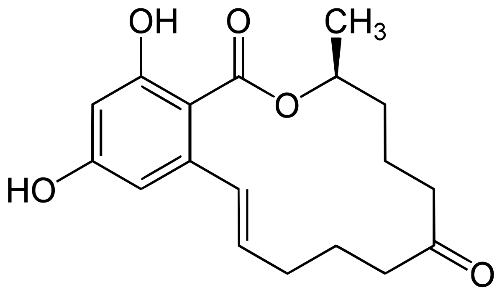 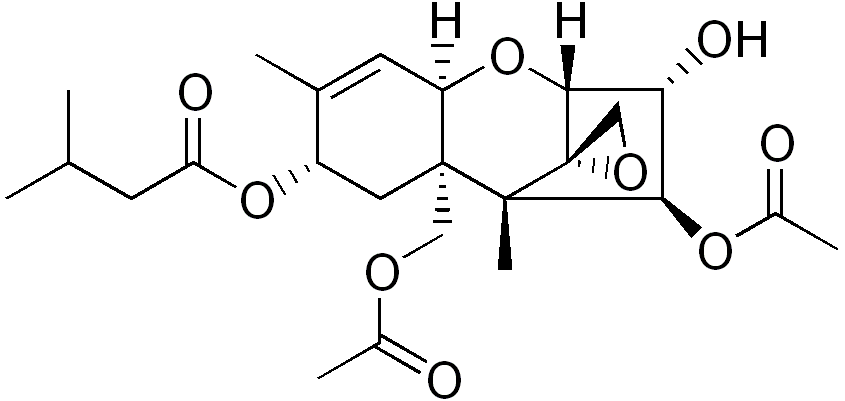 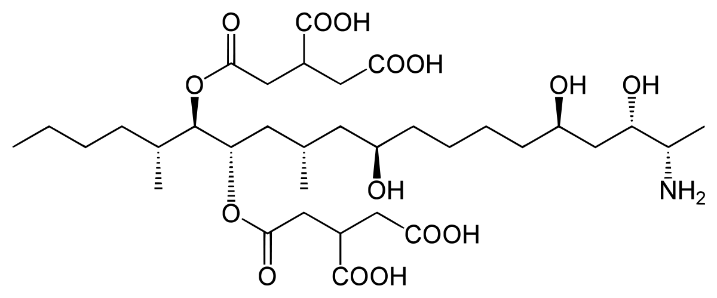 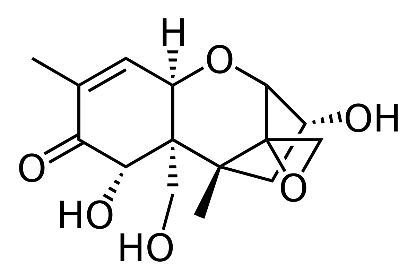 Supplemental Figure 1. Chemical structures of the investigated mycotoxins. Upper left, zearalenone; upper right T-2 toxin; lower left, fumonisin b1; lower right, deoxynivalenolSupplemental Figure 1. Chemical structures of the investigated mycotoxins. Upper left, zearalenone; upper right T-2 toxin; lower left, fumonisin b1; lower right, deoxynivalenol